شماره فرم:AAF-2-1فرم درخواست تغییر رشته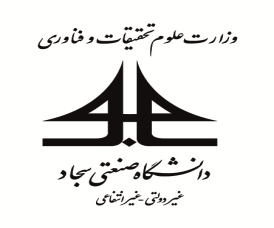 تاریخ بازنگری:10/06/1397فرم درخواست تغییر رشته"ماده های مربوط به تغییر رشته در آئین نامه آموزشی""ماده های مربوط به تغییر رشته در آئین نامه آموزشی""ماده های مربوط به تغییر رشته در آئین نامه آموزشی"